 1. Общие положения.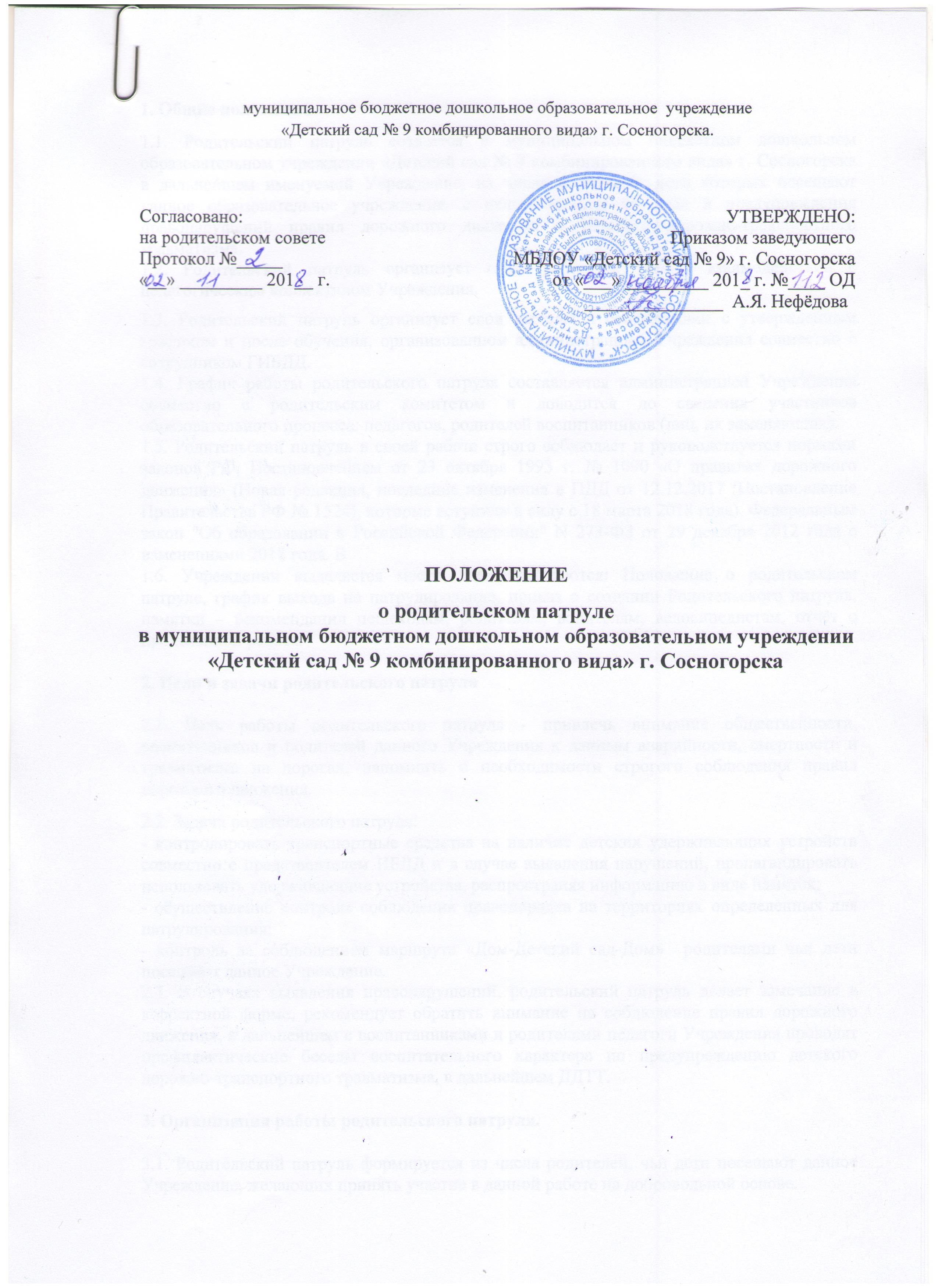 1.1. Родительский патруль создается в муниципальном бюджетном дошкольном образовательном учреждении «Детский сад № 9 комбинированного вида» г. Сосногорска в дальнейшем именуемой Учреждение, из числа родителей, дети которых посещают данное образовательное учреждение, с целью защиты их прав и предупреждения правонарушений правил дорожного движения и детского дорожно-транспортного травматизма.1.2. Родительский патруль организует свою работу в тесном взаимодействии с педагогическим коллективом Учреждения. 1.3. Родительский патруль организует свои выходы в соответствии с утвержденным графиком и после обучения, организованном администрацией Учреждения совместно с сотрудником ГИБДД.1.4. График работы родительского патруля составляется администрацией Учреждения совместно с родительским комитетом и доводится до сведения участников образовательного процесса: педагогов, родителей воспитанников (лиц, их заменяющих).1.5. Родительский патруль в своей работе строго соблюдает и руководствуется нормами законов РФ, Постановлением от 23 октября 1993 г. № 1090 «О правилах дорожного движения» (Новая редакция, последние изменения в ПДД от 12.12.2017 (Постановление Правительства РФ № 1524), которые вступили в силу с 18 марта 2018 года). Федеральным закон "Об образовании в Российской Федерации" N 273-ФЗ от 29 декабря 2012 года с изменениями 2018 года. В 1.6. Учреждении выделяется место, где размещаются: Положение о родительском патруле, график выхода на патрулирование, приказ о создании Родительского патруля, памятки – рекомендации пешеходам, родителям, водителям, велосипедистам, отчёт о проделанной работе.2. Цели и задачи родительского патруля2.1. Цель работы родительского патруля - привлечь внимание общественности, воспитанников и родителей данного Учреждения к данным аварийности, смертности и травматизма на дорогах, напомнить о необходимости строгого соблюдения правил дорожного движения.2.2. Задачи родительского патруля:- контролировать транспортные средства на наличие детских удерживающих устройств совместно с представителем ИБДД и в случае выявления нарушений, пропагандировать использовать удерживающие устройства, распространяя информацию в виде памяток;- осуществление контроля соблюдения правопорядка на территориях определенных для патрулирования;- контроль за соблюдением маршрута «Дом-Детский сад-Дом»  родителями чьи дети посещают данное Учреждение.2.3. В случаях выявления правонарушений, родительский патруль делает замечание в корректной форме, рекомендует обратить внимание на соблюдение правил дорожного движения, в дальнейшем с воспитанниками и родителями педагоги Учреждения проводят профилактические беседы воспитательного характера по предупреждению детского дорожно-транспортного травматизма, в дальнейшем ДДТТ.3. Организация работы родительского патруля.3.1. Родительский патруль формируется из числа родителей, чьи дети посещают данное Учреждение, желающих принять участие в данной работе на добровольной основе.3.2. Состав родительского патруля может меняться по необходимости.3.3. График выхода родительского патруля утверждается председателем родительского совета и администрацией Учреждения.3.4. Примерные маршруты выходов родительского патруля предусматривают патрулирование наиболее опасных участков дорог, прилегающих к МБДОУ «Детский сад № 9» г. Сосногорска (указываются близлежащие улицы к образовательной организации, нерегулируемые пешеходные переходы на данных улицах) в будние дни с 7.30 до 8.15 - или с 17.00 до 17.45. Родительский патруль выполняет свою деятельность согласно графику, утвержденному в Учреждении.3.5. Лица, утверждённые по графику, перед патрулированием проходят инструктаж, знакомятся с нормативной документацией, после чего расписываются в журнале инструктажей.3.5. Итоги работы родительского патруля Учреждения выносятся на заседание родительского совета Учреждения и родительские собрания.3.6. Родительский патруль не имеет права: вступать с участниками дорожного движения в конфликтные ситуации, использовать ненормативную лексику, допрашивать правонарушителей с целью установить личность, если те отказываются ее называть, отвечать на провокации со стороны правонарушителей, мешать участникам в пересечении дороги, когда те уже вступили на дорогу, останавливать транспортные средства на ходу. Быть предельно вежливыми, говорить по существу и обращать внимание, прежде всего на необходимость соблюдения правил дорожного движения во избежание случаев травматизма, смертности и правонарушений на дорогах.4. Обязанности членов родительского патруля.4.1.Родительский патруль осуществляет патрулирование в микрорайоне Учреждения в соответствии с разработанным и утвержденным маршрутом.4.2.Родительским патрулем выявляются причины и условия, способствующие совершению правонарушений среди детей, подростков и родителей. Вносятся предложения по устранению причин детского дорожно-транспортного травматизма.5. Документация родительского патруля.5.1. Журнал учета выхода родительского патруля.5.2. График выхода родительского патруля.5.3. Справки по итогам рейдов родительского патруля (указываются порядковый №, дата и время проведения, объект проведения рейда, Ф.И.О. участников рейда, результаты проведения рейда).5.4.Журнал инструктажа с составом Родительского патруля о правилах проведения рейдов в соответствии с инструкцией, разработанной в Учреждении и согласованной в ГИБДД.5.5. Вся документация хранится у ответственного лица по профилактике ДДТТ в Учреждении.